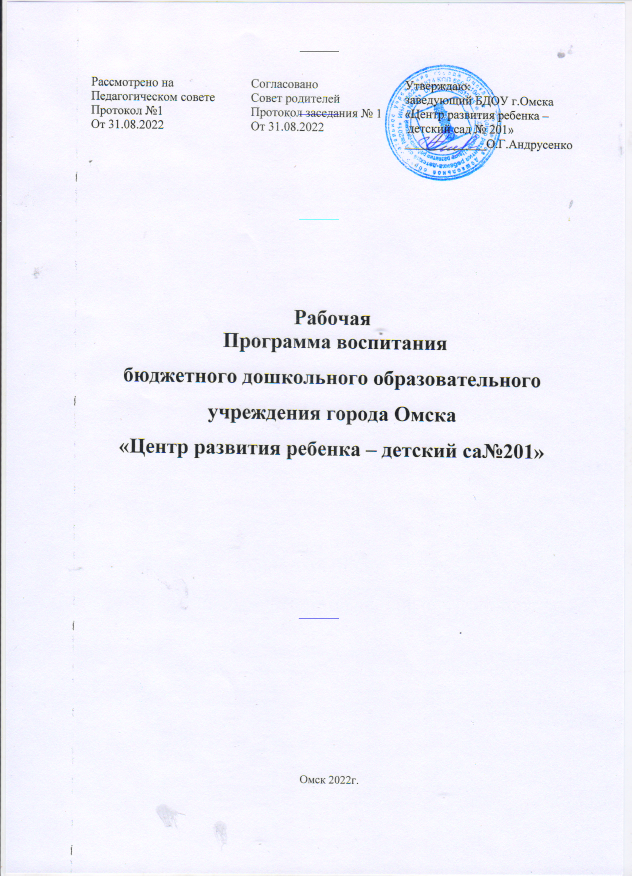 СодержаниеПояснительная запискаРабочая программа воспитания БДОУ г. Омска «Центр развития ребенка – детский сад № 201» (далее – Программа воспитания) разработана на основании требований Федерального закона от 31 июля 2020 г. № 304-ФЗ «О внесении изменений в Федеральный закон «Об образовании в Российской Федерации» по вопросам воспитания обучающихся» с учетом Плана мероприятий по реализации в 2021–2025 годах, Стратегии развития воспитания в Российской Федерации на период до 2025 года, федерального государственного образовательного стандарта дошкольного образования.Программа воспитания является компонентом основной образовательной программы дошкольного образования.Содержание Программы разработано на основе следующих нормативно-правовых документов:Федерального закона от 31 июля 2020 года № 304-ФЗ «О внесении изменений в Федеральный закон «Об образовании в Российской Федерации» по вопросамвоспитания обучающихся»;Указа Президента Российской Федерации от 7 мая 2018 года № 204 «О национальных целях и стратегических задачах развития Российской Федерации на период до 2024 года» (далее – Указ Президента РФ);Плана мероприятий по реализации в 2021 –2025 годах Стратегии развитиявоспитания в Российской Федерации на период до 2025 года;Федерального государственного образовательного стандарта дошкольногообразования (приказ Минобрнауки России от 17 октября 2013 г. № 1155,  зарегистрирован Минюстом России 14 ноября 2013 г. № 30384);с учетом Примерной рабочей программы воспитания, разработаннойсотрудниками Института стратегии развития образования РАО в рамках государственного задания и одобренной решением Федерального учебно-методического объединения по общему образованию (протокол от 1 июля 2021 г. № 2/21).        БДОУ г.Омска «Центр развития ребенка – детский сад № 201» руководствуется определением понятия «образовательная программа», предложенным в Федеральном законе от 29 декабря 2012 г. № 273-ФЗ «Об образовании  в Российской Федерации» (далее – Федеральный закон): «образовательная программа – комплекс основных характеристик образования (объем, содержание, планируемые результаты) и организационно-педагогических условий, который представлен в виде учебного плана, календарного учебного графика, рабочих программ учебных предметов, курсов, дисциплин (модулей), иных компонентов, оценочных и методических материалов, а также в предусмотренных настоящим Федеральным законом случаях в виде рабочей программы воспитания, календарного плана воспитательной работы, форм аттестации».Программа воспитания является компонентом основной образовательной программы БДОУ г.Омска «Центр развития ребенка – детский сад № 201». В связи с этим структура Программы воспитания включает три раздела – целевой, содержательный и организационный, в каждом из них предусматривается обязательная часть и часть, формируемая участниками образовательных отношений.Под воспитанием понимается «деятельность, направленная на развитие личности, создание условий для самоопределения и социализации, обучающихся на основе социокультурных, духовно-нравственных ценностей и принятых в российском обществе правил и норм поведения в интересах человека, семьи, общества и государства, формирование у обучающихся чувства патриотизма, гражданственности, уважения к памяти защитников Отечества и подвигам Героев Отечества, закону и правопорядку, человеку труда и старшему поколению, взаимного уважения, бережного отношения к культурному наследию и традициям многонационального народа Российской Федерации, природе и окружающей среде».Программа воспитания основана на воплощении национального воспитательного идеала, который понимается как высшая цель образования, нравственное (идеальное) представление о человеке.Целевые ориентиры рассматриваются как возрастные характеристики возможных достижений ребенка, которые коррелируются с портретом выпускника ДОО 
и с базовыми духовно-нравственными ценностями. В программе воспитания отражено взаимодействие участников образовательных отношений со всеми субъектами образовательных отношений. Только при подобном подходе возможно воспитать гражданина и патриота, раскрыть способности и таланты детей, подготовить их к жизни в высокотехнологичном, конкурентном обществе.Для того чтобы эти ценности осваивались ребёнком, они должны найти свое отражение в основных направлениях воспитательной работы ДОО.Ценности Родины и природы лежат в основе патриотического направления воспитания.Ценности человека, семьи, дружбы, сотрудничества лежат в основе социального направления воспитания.Ценность знания лежит в основе познавательного направления воспитания.Ценность здоровья лежит в основе физического и оздоровительного направления воспитания.Ценность труда лежит в основе трудового направления воспитания.Ценности культуры и красоты лежат в основе этико-эстетического направления воспитания.            Реализация программы воспитания БДОУ г.Омска «Центр развития ребенка – детский сад № 201» основана на взаимодействии с разными субъектами образовательных отношений  в части, формируемой участниками образовательных отношений, дополняет приоритетные направления воспитания с учетом реализуемой основной образовательной программы, региональной и муниципальной специфики реализации Стратегии развития воспитания в Российской Федерации на период до 2025 года, того, что воспитательные задачи, согласно федеральному государственному образовательному стандарту дошкольного образования (далее – ФГОС ДО), реализуются в рамках образовательных областей – социально-коммуникативного, познавательного, речевого, художественно-эстетического развития, физического развития.          Предложенные направления не заменяют и не дополняют собой деятельности по пяти образовательным областям, а фокусируют процесс усвоения ребенком базовыхценностей в целостном образовательном процессе.       С учетом особенности современной социокультурной среды, в которой воспитывается ребенок, основополагающим является создание эффективного взаимодействия всех участников образовательных отношений, и только при таком подходе возможно воспитать гражданина и патриота, раскрыть способности и таланты детей, подготовить их к жизни в высокотехнологичном, конкурентном обществе.       Реализация Программы воспитания предполагает социальное партнерство сдругими организациями для успешного достижения поставленных задач воспитания вДОО.     БДОУ г.Омска «Центр развития ребенка – детский сад № 201» сотрудничает в тесном контакте с педагогическим коллективом с БОУ СОШ № 82, БУК г.Омска ОМБ «Библиотечный центр-Дом семьи»,.МОУ ДОД ГорДЮЦ.       Основными задачами сотрудничества ДОУ, школы, являются: обеспечение естественности перехода из детского сада в школу, углубление интереса кжизни в школе, обеспечение единства воспитательного влияния школы и семьи, помощьсемье и в новой ситуации, возникающей при поступлении ребенка в школу, развитиетворческих способностей детей.Раздел  I. Целевые ориентиры и планируемые результаты Программы воспитания1.1 Цель и задачи Программы воспитания	Современный национальный воспитательный идеал – это высоконравственный, творческий, компетентный гражданин России, принимающий судьбу Отечества как свою личную, осознающий ответственность за настоящее и будущее своей страны, укоренённый в духовных и культурных традициях многонационального народа Российской Федерации.Исходя из этого воспитательного идеала, а также основываясь на базовых для нашего общества ценностях (таких как семья, труд, отечество, природа, мир, знания, культура, здоровье, человек) формулируется общая цель воспитания        в БДОУ г.Омска «Центр развития ребенка-детский сад № 201»-личностное развитие воспитанников, проявляющееся:в усвоении ими знаний основных норм, которые общество выработало на основе этих ценностей (то есть в усвоении ими социально значимых знаний);в развитии их позитивных отношений к этим общественным ценностям (то есть в развитии их социально значимых отношений);в приобретении ими соответствующего этим ценностям опыта поведения, опыта применения сформированных знаний и отношений на практике (то есть в приобретении ими опыта осуществления социально значимых дел).Данная цель ориентирует педагогов не на обеспечение соответствия личности ребенка единому уровню воспитанности, а на обеспечение позитивной динамики развития его личности. В связи с этим важно сочетание усилий педагога по развитию личности ребенка и усилий самого ребенка по своему саморазвитию. Их сотрудничество, партнерские отношения являются важным фактором успеха в достижении цели. Достижению поставленной цели воспитания дошкольников будет способствовать решение следующих основных задач:Часть Программы, формируемая участниками образовательных отношений (педагогами, воспитанниками, родителями), учитывает интересы и потребности всех участников образовательных отношений.развитие социальных, нравственных, физических, интеллектуальных, эстетических качеств; создание благоприятных условий для гармоничного развития каждого ребенка в соответствии с его возрастными, гендерными, индивидуальными особенностями и склонностями;формирование общей культуры личности, в том числе ценностей здорового и устойчивого образа жизни, инициативности, самостоятельности и ответственности, активной жизненной позиции;развитие способностей и творческого потенциала каждого ребенка;организация содержательного взаимодействия ребенка с другими детьми, взрослыми и окружающим миром на основе гуманистических ценностей и идеалов, прав свободного человека;воспитание патриотических чувств, любви к Родине, гордости за ее достижения на основе духовно-нравственных и социокультурных ценностей и принятых в обществе правил и норм поведения в интересах человека, семьи, общества;воспитание чувства собственного достоинства в процессе освоения разных видов социальной культуры, в том числе и многонациональной культуры народов России и мира, умения общаться с разными людьми;объединение воспитательных ресурсов семьи и дошкольной организации на основе традиционных духовно-нравственных ценностей семьи и общества; установление партнерских взаимоотношений с семьей, оказание ей психолого- педагогической поддержки, повышение компетентности родителей (законных представителей) в вопросах воспитания, развития и образования детей.1.2. Методологические  основы  и  принципы  построения  Программы воспитания       Методологическими ориентирами воспитания также выступают следующие идеи отечественной педагогики и психологии: развитие личного субъективного мнения и личности ребенка в деятельности; духовно-нравственное, ценностное и смысловое содержание воспитания; идея о сущности детства как сенситивного периода воспитания; амплификация (обогащение) развития ребёнка средствами разных «специфически детских видов деятельности».         Программа воспитания руководствуется принципами дошкольного образования, определенными ФГОС ДО.         Программа воспитания построена на основе духовно-нравственных и социокультурных ценностей и принятых в обществе правил и норм поведения в интересах человека, семьи, общества и опирается на следующие принципы:принцип гуманизма. Приоритет жизни и здоровья человека, прав и свобод личности, свободного развития личности; воспитание взаимоуважения, трудолюбия, гражданственности, патриотизма, ответственности, правовой культуры, бережного отношения 
к природе и окружающей среде, рационального природопользования;принцип ценностного единства и совместности. Единство ценностей и смыслов воспитания, разделяемых всеми участниками образовательных отношений, содействие, сотворчество и сопереживание, взаимопонимание и взаимное уважение;принцип общего культурного образования. Воспитание основывается на культуре и традициях России, включая культурные особенности региона;принцип следования нравственному примеру. Пример как метод воспитания позволяет расширить нравственный опыт ребенка, побудить его к открытому внутреннему диалогу, пробудить в нем нравственную рефлексию, обеспечить возможность выбора при построении собственной системы ценностных отношений, продемонстрировать ребенку реальную возможность следования идеалу в жизни;принципы безопасной жизнедеятельности. Защищенность важных интересов личности от внутренних и внешних угроз, воспитание через призму безопасности и безопасного поведения;принцип совместной деятельности ребенка и взрослого. Значимость совместной деятельности взрослого и ребенка на основе приобщения к культурным ценностям и их освоения;принцип инклюзивности. Организация образовательного процесса, при котором все дети, независимо от их физических, психических, интеллектуальных, культурно-этнических, языковых и иных особенностей, включены в общую систему образования.        Данные принципы и подходы реализуются в укладе БДОУ г.Омска «Центр развития ребенка - детский сад № 201», включающем воспитывающие среды, общности, культурные практики, совместную деятельность и события.1.2.1. Уклад  образовательной организации ДОО     Уклад- общественный договор участников образовательных отношений, опирающийся на базовые национальные ценности, содержащий традиции региона и ОО, задающий культуру поведения сообществ, описывающий предметно-пространственную среду, деятельности и социокультурный контекст.     Уклад учитывает специфику и конкретные формы организации распорядка дневного, недельного, месячного, годового циклов жизни  БДОУ г.Омска «Центр развития ребенка - детский сад № 201».     Уклад способствует формированию ценностей воспитания, которые разделяются всеми участниками образовательных отношений (воспитанниками, родителями, педагогами и другими сотрудниками ДОО).1.2.2. Воспитывающая среда        Воспитывающая среда – это особая форма организации образовательного процесса, реализующего цель и задачи воспитания.       Воспитательный процесс в Образовательном учреждении организуется в развивающей среде, которая образуется совокупностью природных, предметных, социальных условий и пространством собственного «Я» ребенка. Среда обогащается за счет не только количественного накопления, но и через улучшение качественных параметров: эстетичности, гигиеничности, комфортности, функциональной надежности и безопасности, открытости изменениям и динамичности, соответствия возрастным и половым особенностям детей, проблемной насыщенности и т.п.       Воспитатели заботятся о том, чтобы дети свободно ориентировались в созданной среде, имели свободный доступ ко всем его составляющим, умели самостоятельно действовать в нем, придерживаясь норм и правил пребывания в различных помещениях и пользования материалами, оборудованием.     Приоритетным в воспитательном процессе Образовательного учреждения является физическое воспитание и развитие воспитанников. Успех этого направления зависит от правильной организации режима дня, двигательного, санитарно-гигиенического режимов, всех форм работы с детьми и других факторов.    Оптимизация двигательного режима обеспечивается путем проведения различных подвижных, спортивных игр, упражнений, занятий физкультурой, самостоятельной двигательной деятельности и т.п.    Нравственно-патриотическое воспитание является одним из приоритетныхнаправлений работы педагогического коллектива, так как оно позволяет заложить основы формирования духовно-нравственной личности с активной жизненной позицией, направленной на сохранение и преумножение достижений народа своей стран, способной на социально оправданные поступки, в основе которых лежат общечеловеческие моральные и нравственные ценности патриота, гражданина своей Родины.     Значительное внимание в воспитании детей уделяется труду, как части нравственного становления. Воспитательная деятельность направлена на формирование эмоциональной готовности к труду, элементарных умений и навыков в различных видах труда, интереса к миру труда взрослых людей. Важным аспектом является индивидуальный и дифференцированный подходы к детской личности (учет интересов, предпочтений, способностей, усвоенных умений, личностных симпатий при постановке трудовых заданий, объединении детей в рабочие подгруппы и т.д.) и моральная мотивация детского труда.     Для Образовательного учреждения важно интегрировать семейное и общественное дошкольное воспитание, сохранить приоритет семейного воспитания, активнее привлекать семьи к участию в учебно-воспитательном процессе. С этой целью проводятся родительские собрания, консультации, беседы и дискуссии, круглые столы, тренинги, викторины, дни открытых дверей, просмотры родителями отдельных форм работы с детьми, мастер-классы, применяются средства наглядной пропаганды (информационные бюллетени, родительские уголки, тематические стенды, фотовыставки и др.), привлекаются родители к проведению праздников, развлечений и др.1.2.3. Общности (сообщества) БДОУ г.Омска «Центр развития ребенка - детский сад № 201»        Профессиональная общность-это устойчивая система связей и отношений между людьми, единство целей и задач воспитания, реализуемое всеми сотрудниками ДОО. Сами участники общности разделяют те ценности, которые заложены в основу Программы. Основой эффективности такой общности является рефлексия собственной профессиональной деятельности.       Воспитатель, а также другие сотрудники должны:быть примером в формировании полноценных и сформированных ценностных ориентиров, норм общения и поведения;мотивировать детей к общению друг с другом, поощрять даже самые незначительные стремления к общению и взаимодействию;поощрять детскую дружбу, стараться, чтобы дружба между отдельными детьми внутри группы сверстников принимала общественную направленность;заботиться о том, чтобы дети непрерывно приобретали опыт общения на основе чувства доброжелательности;содействовать проявлению детьми заботы об окружающих, учить проявлять чуткость к сверстникам, побуждать детей сопереживать, беспокоиться, проявлять вниманием к заболевшему товарищу;воспитывать в детях такие качества личности, которые помогают влиться в общество сверстников (организованность, общительность, отзывчивость, щедрость, доброжелательность и пр.);учить детей совместной деятельности, насыщать их жизнь событиями, 
которые сплачивали бы и объединяли ребят;воспитывать в детях чувство ответственности перед группой за свое поведение.       Профессионально-родительская общность включает сотрудников ДОО и всех взрослых членов семей воспитанников, которых связывают не только общие ценности, цели развития и воспитания детей, но и уважение друг к другу.        Основная задача – объединение усилий по воспитанию ребенка в семье и в ДОО. Зачастую поведение ребенка сильно различается
дома и в ДОО. Без совместного обсуждения воспитывающими взрослыми особенностей ребенка невозможно выявление и в дальнейшем создание условий, которые необходимы для его оптимального и полноценного развития и воспитания.         Детско-взрослая общность. Для общности характерно содействие друг другу, сотворчество и сопереживание, взаимопонимание и взаимное уважение, отношение к ребенку как к полноправному человеку, наличие общих симпатий, ценностей и смыслов у всех участников общности.       Детско-взрослая общность является источником и механизмом воспитания ребенка. Находясь в общности, ребенок сначала приобщается к тем правилам и нормам, которые вносят взрослые в общность, а затем эти нормы усваиваются ребенком и становятся его собственными.      Общность строится и задается системой связей и отношений ее участников. 
В каждом возрасте и каждом случае она будет обладать своей спецификой в зависимости от решаемых воспитательных задач.        Детская общность. Общество сверстников- необходимое условие полноценного развития личности ребенка. Здесь он непрерывно приобретает способы общественного поведения, под руководством воспитателя учится умению дружно жить, сообща играть, трудиться, заниматься, достигать поставленной цели. Чувство приверженности к группе сверстников рождается тогда, когда ребенок впервые начинает понимать, что рядом с ним такие же, как он сам, что свои желания необходимо соотносить с желаниями других.        Воспитатель должен воспитывать у детей навыки и привычки поведения, качества, определяющие характер взаимоотношений ребенка с другими людьми и его успешность в том или ином сообществе. Поэтому так важно придать детским взаимоотношениям дух доброжелательности, развивать у детей стремление и умение помогать как старшим, так и друг другу, оказывать сопротивление плохим поступкам, общими усилиями достигать поставленной цели.        Одним из видов детских общностей являются разновозрастные детские общности. 
        В детском саду должна быть обеспечена возможность взаимодействия ребенка как со старшими, так и с младшими детьми. Включенность ребенка в отношения со старшими, помимо подражания и приобретения нового, рождает опыт послушания, следования общим для всех правилам, нормам поведения и традициям. Отношения с младшими – это возможность для ребенка стать авторитетом и образцом для подражания, а также пространство для воспитания заботы и ответственности.      Организация жизнедеятельности детей дошкольного возраста в разновозрастной группе обладает большим воспитательным потенциалом для инклюзивного образования.Культура поведения воспитателя в общностях как значимая составляющая уклада.        Культура поведения взрослых в БДОУг. Омска «Центр развития ребенка - детский сад №201» направлена на создание воспитывающей среды как условия решения возрастных задач воспитания.       Общая психологическая атмосфера, эмоциональный настрой группы, спокойная обстановка, отсутствие спешки, разумная сбалансированность планов – это необходимые условия нормальной жизни и развития детей.       Воспитатель должен соблюдать кодекс нормы профессиональной этики и поведения:педагог всегда выходит навстречу родителям и приветствует родителей и детей первым;улыбка – всегда обязательная часть приветствия;педагог описывает события и ситуации, но не даёт им оценки;педагог не обвиняет родителей и не возлагает на них ответственность за поведение детей в детском саду;тон общения ровный и дружелюбный, исключается повышение голоса;уважительное отношение к личности воспитанника;умение заинтересованно слушать собеседника и сопереживать ему;умение видеть и слышать воспитанника, сопереживать ему;уравновешенность и самообладание, выдержка в отношениях с детьми;умение быстро и правильно оценивать сложившуюся обстановку и в то же время не торопиться с выводами о поведении и способностях воспитанников;умение сочетать мягкий эмоциональный и деловой тон в отношениях с детьми;умение сочетать требовательность с чутким отношением к воспитанникам;знание возрастных и индивидуальных особенностей воспитанников;соответствие внешнего вида статусу воспитателя детского сада.1.2.4. Социокультурный контекст     Социокультурный контекст – это социальная и культурная среда, в которой человек растёт и живет. Он также включает в себя влияние, которое среда оказывает на поступки и поведение человека.   В основе социокультурного развития лежит становление отношения личности кРодине, обществу, коллективу, людям, труду, своим обязанностям, что предполагаетразвитие качеств патриотизма, толерантности, уважения и товарищества.При организации социокультурного контекста в детском сообществе педагогуважно:определять единые для всех детей правила сосуществования детского общества (вводят свои правила группы, созданные с участием детей), включающие равенство прав, независимо от нации и происхождения, взаимную доброжелательность и внимание друг к другу, готовность прийти на помощь, поддержать;соблюдать гуманистические принципы педагогического сопровождения развития детей, в числе которых забота, теплое отношение, интерес к каждому ребенку, поддержка и установка на успех, развитие детской самостоятельности, инициативы;создавать воспитывающую предметно-пространственную среду;продумывать и создавать условия эмоционального благополучия и развития каждого ребенка. Обеспечение эмоционального благополучия ребенка достигается за счет уважения к его индивидуальности, чуткости к его эмоциональному состоянию, поддержки его чувства собственного достоинства;сотрудничать с родителями, совместно с ними решая задачи воспитания и развития воспитанников в социокультурной среде.        В рамках социокультурного контекста повышается роль родительскойобщественности как субъекта образовательных отношений в программе воспитания. Здесь эффективным является ознакомление и формирование ценностей труда посредством организации сетевого взаимодействия с различными предприятиями города, на которых трудятся родители воспитанников. В процессе экскурсий и тематических визитов в течение года, организации детско-родительских проектов, основанных на погружении в особенности трудовых действий взрослых и их значимости, закладывается желание приносить пользу людям и ценить труд.    Реализация социокультурного контекста опирается на построение ДООсоциального партнерства с различными социальными институтами города: Сетевое взаимодействие с учреждениями города представлено в таблице:    Партнерство с этими организациями обогащает содержание воспитательно-образовательного процесса с детьми за счет проведения разнообразных интересных мероприятий и способствует расширению и обогащению кругозора детей.1.2.5.Деятельности и культурные практики в БДОУ г.Омска «Центр развития ребенка - детский сад № 201»   Цели и задачи воспитания, согласно ФГОС ДО, реализуются во всех видах деятельности дошкольника и представлены ООП БДОУ г. Омска  «Центр развития ребёнка-детский сад №201».В качестве средств реализации цели воспитания могут выступать следующие основные виды деятельности и культурные практики:предметно-целевая (виды деятельности, организуемые взрослым, в которых 
он открывает ребенку смысл и ценность человеческой деятельности, способы ее реализации совместно с родителями, воспитателями, сверстниками);культурные практики (активная, самостоятельная апробация каждым ребенком инструментального и ценностного содержаний, полученных от взрослого, и способов их реализации в различных видах деятельности через личный опыт);свободная инициативная деятельность ребенка (его спонтанная самостоятельная активность, в рамках которой он реализует свои базовые устремления: любознательность, общительность, опыт деятельности на основе усвоенных ценностей).    Культурные практики – обычные (привычные) для человека способы и формысамоопределения, нормы поведения и деятельности, тесно связанные с особенностями его совместного бытия с другими людьми. Именно в процессе взаимодействия с равными партнерами ребенок приобретает такие качества, как взаимное доверие, доброта, готовность к сотрудничеству, умение ладить с другими, отстаивать свои права, рационально решать возникающие конфликты. Свободное взаимодействие со сверстниками дает объективную картину разнообразных взаимоотношений между детьми, способность каждого ребенка оценивать себя и других, степень творческой самостоятельности каждого. Характер взаимодействия детей друг с другом проявляется:во время образовательной деятельности при создании необходимых условий – предложить детям специальные задания, при выполнении которых они будут вступать в отношения сотрудничества;в свободной игре;в свободной деятельности различного вида (творческой, продуктивной,     коммуникативной и др.);в различных режимных моментах (подготовка к прогулке, прогулка, общественно полезный труд, гигиенические процедуры, подготовка ко сну, чтение художественной литературы, подготовка к приему пищи и др.).     Организация образовательного процесса позволяет существенно сместить акцент всторону развития детской инициативы и самостоятельности. Основные формы реализации задач программы воспитания:игра, игровое упражнение, игра-путешествие, занятие;коллекционирование, длительные наблюдения;чтение, беседа/разговор, ситуации;конкурсы, викторины, коллективное творческое дело;проекты, эксперименты, экологические акции, экскурсии, пешеходные прогулки;физкультурно-спортивные соревнования;праздники, развлечения, театрализованные игры, инсценировки.      Представленные в данной Программе культурные практики применимы как к обязательной части Программы, так и к части, формируемой участниками образовательных отношений. В воспитании детей используются следующие вариативные формы взаимодействия:1.3. Требования к планируемым результатам освоения Программы воспитания         Планируемые результаты воспитания носят отсроченный характер, но деятельность воспитателя нацелена на перспективу развития и становления личности ребенка. Поэтому результаты достижения цели воспитания даны в виде целевых ориентиров, представленных в виде обобщенных портретов ребенка к концу раннего и дошкольного возрастов. Основы личности закладываются в дошкольном детстве, и, если какие-либо линии развития не получат своего становления в детстве, это может отрицательно сказаться на гармоничном развитии человека в будущем.        На уровне БДОУг.Омска «Центр развития ребенка - детский сад №201» не осуществляется оценка результатов воспитательной работы  в соответствии с ФГОС ДО, так как «целевые ориентиры основной образовательной программы дошкольного образования не подлежат непосредственной оценке, в том числе в виде педагогической диагностики (мониторинга), и не являются основанием для их формального сравнения с реальными достижениями детей».1.3.1. Целевые ориентиры воспитательной работы для детей младенческого и раннего возраста (до 3 лет)Портрет ребенка  младенческого и  раннего возраста (к 3-м годам)1.3.2.Целевые ориентиры воспитательной работы  для  детей  дошкольного  возраста  (до 8 лет)Портрет ребенка дошкольного возраста (к 8-ми годам)Раздел II. Содержательный2.1. Содержание воспитательной работы по направлениям воспитания     Содержание Программы воспитания реализуется в ходе освоения детьми дошкольного возраста всех образовательных областей, обозначенных во ФГОС ДО, одной из задач которого является объединение воспитания и обучения в целостный образовательный процесс на основе духовно-нравственных и социокультурных ценностей, принятых в обществе правил и норм поведения в интересах человека, семьи, общества:социально-коммуникативное развитие;познавательное развитие;речевое развитие;художественно-эстетическое развитие;физическое развитие.     В пояснительной записке ценности воспитания соотнесены с направлениями воспитательной работы. Предложенные направления не заменяют и не дополняют собой деятельность по пяти образовательным областям, а фокусируют процесс усвоения ребенком базовых ценностей в целостном образовательном процессе. На их основе определяются региональный и муниципальный компоненты.2.1.1. Патриотическое  направление  воспитания       Ценности Родина и природа лежат в основе патриотического направления воспитания. Патриотизм-это воспитание в ребенке нравственных качеств, чувства любви, интереса к своей стране- России, своему краю, малой родине, своему народу и народу России в целом (гражданский патриотизм), ответственности, трудолюбия; ощущения принадлежности к своему народу. Патриотическое направление воспитания строится на идее патриотизма как нравственного чувства, которое вырастает из культуры человеческого бытия, особенностей образа жизни и ее уклада, народных и семейных традиций.      Воспитательная работа в данном направлении связана со структурой самого понятия «патриотизм» и определяется через следующие взаимосвязанные компоненты:когнитивно-смысловой, связанный со знаниями об истории России, своего края, духовных и культурных традиций и достижений многонационального народа России;эмоционально-ценностный, характеризующийся любовью к Родине – России, уважением к своему народу, народу России в целом;регуляторно-волевой, обеспечивающий укоренение знаний в духовных и культурных традициях своего народа, деятельность на основе понимания ответственности за настоящее и будущее своего народа, России.  Задачи патриотического воспитания:формирование любви к родному краю, родной природе, родному языку, культурному наследию своего народа;воспитание любви, уважения к своим национальным особенностям и чувства собственного достоинства как представителя своего народа;воспитание уважительного отношения к гражданам России в целом, своим соотечественникам и согражданам, представителям всех народов России, к ровесникам, родителям, соседям, старшим, другим людям вне зависимости от их этнической принадлежности;воспитание любви к родной природе, природе своего края, России, понимания единства природы и людей и бережного ответственного отношения к природе.При реализации указанных задач воспитатель ДОО должен сосредоточить свое внимание на нескольких основных направлениях воспитательной работы:ознакомление детей с историей, героями, культурой, традициями России и своего народа;организации коллективных творческих проектов, направленных на приобщение детей к российским общенациональным традициям;формирование правильного и безопасного поведения в природе, осознанного отношения к растениям, животным, к последствиям хозяйственной деятельности человека.2.1.2. Социальное  направление  воспитания      Ценности семья, дружба, человек и сотрудничество лежат в основе социального направления воспитания. В дошкольном детстве ребенок открывает Личность другого человека и его значение в собственной жизни и жизни людей. Он начинает осваивать все многообразие социальных отношений и социальных ролей. Он учится действовать сообща, подчиняться правилам, нести ответственность за свои поступки, действовать в интересах семьи, группы. Формирование правильного ценностно-смыслового отношения ребенка к социальному окружению невозможно без грамотно выстроенного воспитательного процесса, в котором обязательно должна быть личная социальная инициатива ребенка в детско-взрослых и детских общностях. Важным аспектом является формирование у дошкольника представления о мире профессий взрослых, появление к моменту подготовки к школе положительной установки к обучению в школе как важному шагу взросления.        Основная цель социального направления воспитания дошкольника заключается 
в формировании ценностного отношения детей к семье, другому человеку, развитии дружелюбия, создания условий для реализации в обществе.    Выделяются основные задачи социального направления воспитания.Формирование у ребенка представлений о добре и зле, позитивного образа семьи 
с детьми, ознакомление с распределением ролей в семье, образами дружбы в фольклоре и детской литературе, примерами сотрудничества и взаимопомощи людей в различных видах деятельности (на материале истории России, ее героев), милосердия и заботы. Анализ поступков самих детей в группе в различных ситуациях.Формирование навыков, необходимых для полноценного существования в обществе: эмпатии (сопереживания), коммуникабельности, заботы, ответственности, сотрудничества, умения договариваться, умения соблюдать правила.Развитие способности поставить себя на место другого как проявление личностной зрелости и преодоление детского эгоизма.При реализации данных задач воспитатель ДОО должен сосредоточить свое внимание на нескольких основных направлениях воспитательной работы:организовывать сюжетно-ролевые игры (в семью, в команду и т. п.), игры с правилами, традиционные народные игры и пр.;воспитывать у детей навыки поведения в обществе;учить детей сотрудничать, организуя групповые формы в продуктивных видах деятельности;учить детей анализировать поступки и чувства-свои и других людей;организовывать коллективные проекты заботы и помощи;создавать доброжелательный психологический климат в группе.2.1.3. Познавательное направление воспитания  Ценность-знания. Цель познавательного направления воспитания-формирование ценности познания.      Значимым для воспитания ребенка является формирование целостной картины мира, в которой интегрировано ценностное, эмоционально окрашенное отношение к миру, людям, природе, деятельности человека.Задачи познавательного направления воспитания:развитие любознательности, формирование опыта познавательной инициативы;формирование ценностного отношения к взрослому как источнику знаний;приобщение ребенка к культурным способам познания (книги, интернет-источники, дискуссии и др.). Направления деятельности воспитателя:совместная деятельность воспитателя с детьми на основе наблюдения, сравнения, проведения опытов (экспериментирования), организации походов и экскурсий, просмотра доступных для восприятия ребенка познавательных фильмов, чтения и просмотра книг;организация конструкторской и продуктивной творческой деятельности, проектной и исследовательской деятельности детей совместно со взрослыми;организация насыщенной и структурированной образовательной среды, включающей иллюстрации, видеоматериалы, ориентированные на детскую аудиторию; различного типа конструкторы и наборы для экспериментирования.2.1.4. Физическое и оздоровительное направление воспитания      Ценность - здоровье. Цель данного направления- сформировать навыки здорового образа жизни, где безопасность жизнедеятельности лежит в основе всего.       Физическое развитие и освоение ребенком своего тела происходит в виде любой двигательной активности: выполнение бытовых обязанностей, игр, ритмики и танцев, творческой деятельности, спорта, прогулок.Задачи по формированию здорового образа жизни:обеспечение построения образовательного процесса физического воспитания детей (совместной и самостоятельной деятельности) на основе здоровье формирующих и здоровье сберегающих технологий, и обеспечение условий для гармоничного физического и эстетического развития ребенка;закаливание, повышение сопротивляемости к воздействию условий внешней среды; укрепление опорно-двигательного аппарата; развитие двигательных способностей, обучение двигательным навыкам и умениям;формирование элементарных представлений в области физической культуры, здоровья и безопасного образа жизни;организация сна, здорового питания, выстраивание правильного режима дня;воспитание экологической культуры, обучение безопасности жизнедеятельности.Направления деятельности воспитателя:организация подвижных, спортивных игр, в том числе традиционных народных игр, дворовых игр на территории детского сада;создание детско-взрослых проектов по здоровому образу жизни;введение оздоровительных традиций в ДОО.         Формирование у дошкольников культурно-гигиенических навыков является важной частью воспитания культуры здоровья. Воспитатель должен формировать у дошкольников понимание того, что чистота лица и тела, опрятность одежды отвечают не только гигиене и здоровью человека, но и социальным ожиданиям окружающих людей.       Особенность культурно-гигиенических навыков заключается в том, что они должны формироваться на протяжении всего пребывания ребенка в ДОО.       В формировании культурно-гигиенических навыков режим дня играет одну из ключевых ролей. Привыкая выполнять серию гигиенических процедур с определенной периодичностью, ребенок вводит их в свое бытовое пространство, и постепенно они становятся для него привычкой.      Формируя у детей культурно-гигиенические навыки, воспитатель ДОО должен сосредоточить свое внимание на нескольких основных направлениях воспитательной работы:формировать у ребенка навыки поведения во время приема пищи;формировать у ребенка представления о ценности здоровья, красоте 
и чистоте тела;формировать у ребенка привычку следить за своим внешним видом;включать информацию о гигиене в повседневную жизнь ребенка, в игру.      Работа по формированию у ребенка культурно-гигиенических навыков должна вестись в тесном контакте с семьей.2.1.5. Трудовое направление воспитания      Ценность-труд. С дошкольного возраста каждый ребенок обязательно должен принимать участие в труде, и те несложные обязанности, которые он выполняет 
в детском саду и в семье, должны стать повседневными. Только при этом условии труд оказывает на детей определенное воспитательное воздействие и подготавливает 
их к осознанию его нравственной стороны.       Основная цель трудового воспитания дошкольника заключается в формировании ценностного отношения детей к труду, трудолюбия, а также в приобщении ребенка к труду. Можно выделить основные задачи трудового воспитания:Ознакомление с доступными детям видами труда взрослых и воспитание положительного отношения к их труду, познание явлений и свойств, связанных с преобразованием материалов и природной среды, которое является следствием трудовой деятельности взрослых и труда самих детей.Формирование навыков, необходимых для трудовой деятельности детей, воспитание навыков организации своей работы, формирование элементарных навыков планирования.Формирование трудового усилия (привычки к доступному дошкольнику напряжению физических, умственных и нравственных сил для решения трудовой задачи).При реализации данных задач воспитатель ДОО должен сосредоточить свое внимание на нескольких направлениях воспитательной работы:показать детям необходимость постоянного труда в повседневной жизни, использовать его возможности для нравственного воспитания дошкольников;воспитывать у ребенка бережливость (беречь игрушки, одежду, труд и старания родителей, воспитателя, сверстников), так как данная черта непременно сопряжена с трудолюбием;предоставлять детям самостоятельность в выполнении работы, чтобы они почувствовали ответственность за свои действия;собственным примером трудолюбия и занятости создавать у детей соответствующее настроение, формировать стремление к полезной деятельности;связывать развитие трудолюбия с формированием общественных мотивов труда, желанием приносить пользу людям.2.1.6. Этико-эстетическое направление воспитания       Ценности - культура и красота. Культура поведения в своей основе имеет глубоко социальное нравственное чувство – уважение к человеку, к законам человеческого общества. Культура отношений является делом не столько личным, сколько общественным. Конкретные представления о культуре поведения усваиваются ребенком вместе с опытом поведения, с накоплением нравственных представлений.Можно выделить основные задачи этико-эстетического воспитания:формирование культуры общения, поведения, этических представлений;воспитание представлений о значении опрятности и красоты внешней, ее влиянии на внутренний мир человека;развитие предпосылок ценностно-смыслового восприятия и понимания произведений искусства, явлений жизни, отношений между людьми;воспитание любви к прекрасному, уважения к традициям и культуре родной страны и других народов;развитие творческого отношения к миру, природе, быту и к окружающей ребенка действительности;формирование у детей эстетического вкуса, стремления окружать себя прекрасным, создавать его.         Для того чтобы формировать у детей культуру поведения, воспитатель ДОО должен сосредоточить свое внимание на нескольких основных направлениях воспитательной работы:учить детей уважительно относиться к окружающим людям, считаться с их делами, интересами, удобствами;воспитывать культуру общения ребенка, выражающуюся в общительности, этикет вежливости, предупредительности, сдержанности, умении вести себя в общественных местах;воспитывать культуру речи: называть взрослых на «вы» и по имени и отчеству; 
не перебивать говорящих и выслушивать других; говорить четко, разборчиво, владеть голосом;воспитывать культуру деятельности, что подразумевает умение обращаться 
с игрушками, книгами, личными вещами, имуществом ДОО; умение подготовиться к предстоящей деятельности, четко и последовательно выполнять и заканчивать ее, после завершения привести в порядок рабочее место, аккуратно убрать все за собой; привести в порядок свою одежду.        Цель эстетического воспитания – становление у ребенка ценностного отношения к красоте. Эстетическое воспитание через обогащение чувственного опыта и развитие эмоциональной сферы личности влияет на становление нравственной и духовной составляющей внутреннего мира ребенка.       Направления деятельности воспитателя по эстетическому воспитанию    предполагают следующее:выстраивание взаимосвязи художественно-творческой деятельности самих детей 
с воспитательной работой через развитие восприятия, образных представлений, воображения и творчества;уважительное отношение к результатам творчества детей, широкое включение 
их произведений в жизнь ДОО;организацию выставок, концертов, создание эстетической развивающей среды и др.;формирование чувства прекрасного на основе восприятия художественного слова 
на русском и родном языке;реализация вариативности содержания, форм и методов работы с детьми по разным направлениям эстетического воспитания.2.2. Особенности реализации воспитательного процесса        Деятельность коллектива БДОУ г.Омска «Центр развития ребенка – детский сад № 201» по реализации вариативной части Программы ориентирована на специфику условий, в которых осуществляется образовательная деятельность и направлена:знакомство детей дошкольного возраста с культурой, историей и традициями города Омска с использованием вариативной программы «Омское Прииртышье» авторы Борцова Л.В., Гаврилова Е.Н., Зенова М.В., Чернобай Т.А..      Цель-организация интеллектуальной, эмоциональной и физической активности как оптимального варианта нравственно-патриотического и духовного воспитания дошкольников на примере ближнего природного и социального окружения, ознакомления дошкольников с окружающим миром, помощь в осознании своего места в нём средствами туристско-краеведческой деятельности.Задачи реализации вариативной части Программы:расширение и углубление знаний воспитанников по краеведению, достопримечательностях города, социальным навыкам, формирование интереса к культуре и спортивным достижениям родного края;освоение знаний о бытовой, театральной, музыкальной, художественной, физической культуре Омского региона;приобретение специальных знаний по вопросам туристско-краеведческой деятельности, оказанию первой доврачебной помощи;знакомство с проблемами экологии и охраны природы, охраны памятников истории, культуры.воспитание чувства любви и уважения к родному дому, городу, культурному наследию своего народа, к природе родного края и чувства сопричастности к ней; воспитание любви, уважения к своей нации, понимания своих национальных особенностей, чувства собственного достоинства, как представителя своего народа, и толерантного отношения к представителям других национальностей (сверстникам и их родителям, соседям и другим людям.)Сохранение и укрепление здоровья воспитанников с использованием вариативной программы «Здоровье дошкольника», Л.И. Пензулаева «Физкультурные занятия в детском саду».        Цель: сохранение и укрепление здоровья детей, формирование у родителей, педагогов, воспитанников ответственности в деле сохранения собственного здоровья.Задачи реализации данной программы:укрепление здоровья детей; воспитание потребности в здоровом образе жизни; развитие физических качеств и обеспечение нормального уровня физической подготовленности в соответствии с возможностями и состоянием здоровья ребенка; создание условий для реализации потребности в двигательной активности в повседневной жизни; выявление интересов, склонностей и способностей детей в двигательной деятельности и реализация их через систему спортивно-оздоровительной работы; приобщение детей к традициям большого спорта.     Воспитательно-образовательный процесс детей ведется на русском языке с учетом местоположения города Омска и климатогеографических условий.           Программа рассчитана на воспитанников БДОУ г.Омска «Центр развития ребенка – детский сад № 201», посещающих группы полного дня, с первой младшей по подготовительную группу. Группы одновозрастные, средняя наполняемость – 35 человек. На каждой группе работают два воспитателя, младший воспитатель. В ДОУ с детьми работают следующие специалисты: музыкальный руководитель, инструктор по ФК, педагог – психолог. Группы функционируют с 7.00 до  19.00. Ключевыми моментами уклада БДОУ г.Омска «Центр развития ребенка – детский сад № 201» являются:ежедневое воспитательно-образовательное взаимодействие педагогов с воспитанниками и их семьями в различных формах: беседы, консультирование, НОД, совместная игровая деятельность;проведение 1 раз в 1-2 месяца общих мероприятий, в которых принимают участие все педагоги и воспитанники детского сада вместе с родителями (утренники, досуги, конкурсы, соревнования) в целях формирования партнерских взаимоотношений взрослых и детей и активного вовлечения ребенка в социум;ежегодно, на основе мониторинга эффективности педагогического процесса определяются годовые задачи, являющиеся приоритетным направлением деятельности педагогов БДОУ г.Омска «Центр развития ребенка – детский сад № 201» в течение всего учебного года. Это позволяет скорректировать и тем самым повысить эффективность воспитательной работы в целях формирования у ребенка системы ценностей и взглядов на окружающий мир и своем месте в нём.   Основными «точками роста» в организации воспитательной работы являются: реализация проектов в рамках программы развития БДОУ г.Омска «Центр развития ребенка – детский сад № 201» на период до 2025 года:Организация работы по повышению педагогической компетентности в области физического воспитания дошкольниковСоздание условий для пополнения РППС физкультурно-спортивной направленности ДОООрганизация работы по формированию основ здорового образа жизни и привитию любви к спорту.    В целях эффективной реализации воспитательной программы БДОУ г.Омска «Центр                                                                                           развития ребенка – детский сад № 201» взаимодействует с социальнымипартнерами:   Детская поликлиника № 11.БПОУ  «Омский педагогический колледж № 1».БОУ ДПО «Институт развития образования Омской области».БОУ ДО «ГорДЮЦ».БОУ г. Омска «СОШ № 82».Библиотечный центр «Дом семьи».Педагогический университет.«Городской драматический театр «Студия» Л. Ермолаевой».План  взаимодействия  БДОУ г.Омска  «Центр развития ребенка – детский сад № 201» с учреждениями  города2.3. Особенности взаимодействия педагогического коллектива с семьями воспитанников в процессе реализации рабочей Программы воспитания     Одним из важных условий реализации программы является совместное с родителями воспитание и развитие дошкольников, вовлечение родителей в образовательный процесс дошкольного учреждения.В основу реализации работы с семьёй заложены следующие принципы:партнёрство родителей и педагогов в воспитании и обучении детей;единое понимание педагогами и родителями целей и задач воспитания и обучения;помощь, уважение и доверие к ребёнку со стороны педагогов и родителей;постоянный анализ процесса взаимодействия семьи и ДОУ, его промежуточных  и конечных результатов.    Единство ценностей и готовность к сотрудничеству всех участниковобразовательных отношений составляют основу уклада нашей  ДОО.   Атмосфера любви, взаимного внимания и заботы в семье воздействует наформирование нравственных чувств и качеств ребенка. Поскольку эмоции в жизнидошкольника играют главенствующую роль, определяют направление его деятельности,формирование эмоциональной сферы становится основой воспитания ценностныхориентиров личности ребенка.    Взаимодействие педагогов образовательной организации с родителями направленона повышение педагогической культуры родителей.    Задача педагогов – активизировать роль родителей в воспитании ребенка, выработать единое и адекватное понимание проблем воспитания в современном обществе и оказать компетентное влияние на их коррекцию.  Главной ценностью педагогической культуры является ребенок — его воспитаниеи развитие, социальная защита и поддержка его достоинства и прав человека.  Основной целью работы с родителями является обеспечение взаимодействия ссемьей, вовлечение родителей в воспитательный процесс для формирования у нихкомпетентной педагогической позиции по отношению к собственному ребенку.Работа, обеспечивающая взаимодействие с семьями воспитанников, включаетследующие направления:аналитическое – изучение семьи, выяснение воспитательных дефицитов всемье, потребностей ребенка и предпочтений родителей для согласования и определенияединых воспитательных воздействий на ребенка;коммуникативно-деятельностное – направлено на повышениепедагогической культуры родителей в сфере воспитательных ценностей, вовлечениеродителей в воспитательный процесс, создание социокультурной среды, обеспечивающей единые подходы к развитию личности в семье и детском коллективе;информационное – пропаганда и популяризация опыта деятельности ДОО,создание открытого информационного пространства (сайт ДОО, форум, группы всоциальных сетях и др.).     Успешное взаимодействие возможно лишь в том случае, если детский сад знаком своспитательными возможностями семьи ребенка, а семья имеет представление о воспитательных ценностях в дошкольном учреждении, которому доверяет воспитаниеребенка. Это позволяет оказывать друг другу необходимую поддержку в развитииребенка, привлекать имеющиеся педагогические ресурсы для решения общих задачвоспитания.Модель взаимодействия педагогов с родителями:Раздел III. Организационный3.1. Общие требования к условиям  реализации  рабочей  Программы воспитания БДОУ «Центр развития ребенка - детский сад № 201»      Программа воспитания  реализуется через формирование социокультурного воспитательного пространства при соблюдении условий создания уклада, отражающего готовность всех участников образовательного процесса руководствоваться едиными принципами и регулярно воспроизводить наиболее ценные для нее воспитательно значимые виды совместной деятельности. Уклад БДОУ г.Омска «Центр развития ребенка - детский сад № 201» направлен на сохранение преемственности принципов воспитания уровня дошкольного образования на уровень начального общего образования:Обеспечение личностно развивающей предметно-пространственной среды, в том числе современное материально-техническое обеспечение, методические материалы и средства обучения.Наличие профессиональных кадров и готовность педагогического коллектива к достижению целевых ориентиров Программы воспитания.Взаимодействие с родителями по вопросам воспитания.Учет индивидуальных особенностей детей дошкольного возраста, в интересах которых реализуется Программа воспитания (возрастных, физических, психологических, национальных и пр.).       Условия реализации Программы воспитания (кадровые, материально-технические, психолого-педагогические, нормативные, организационно-методические и др.) интегрируются с соответствующими пунктами организационного раздела ООП ДО.      Уклад задает и удерживает ценности воспитания – как инвариантные, так и свои собственные, – для всех участников образовательных отношений: руководителя БДОУ г.Омска «Центр развития ребенка - детский сад № 201», воспитателей и специалистов, вспомогательного персонала, воспитанников, родителей (законных представителей), субъектов социокультурного окружения ДОО.     Уклад определяется общественным договором, устанавливает правила жизни и отношений в ДОО, нормы и традиции, психологический климат (атмосферу), безопасность, характер воспитательных процессов, способы взаимодействия между детьми и педагогами, педагогами  родителями, детьми друг с другом. Уклад включает в себя сетевое информационное пространство и нормы общения участников образовательных отношений в социальных сетях. Уклад выстроен с учетом специфики ДОО. Основные характеристики уклада ДОО отражены в следующих документах:Уклад и ребенок определяют особенности воспитывающей среды. Воспитывающая среда раскрывает заданные укладом ценностно-смысловые ориентиры. Воспитывающая среда – это содержательная и динамическая характеристика уклада, которая определяет его особенности, степень его вариативности и уникальности.Воспитывающая среда строится по трем линиям:«от взрослого», который создает предметно-образную среду, способствующую воспитанию необходимых качеств;«от совместной деятельности ребенка и взрослого», в ходе которой формируются нравственные, гражданские, эстетические и иные качества ребенка в ходе специально организованного педагогического взаимодействия ребенка и взрослого, обеспечивающего достижение поставленных воспитательных целей;«от ребенка», который самостоятельно действует, творит, получает опыт деятельности, в особенности – игровой.3.2. Взаимодействия взрослого с детьми. События ДОО        Событие-это форма совместной деятельности ребенка и взрослого, в которой активность взрослого приводит к приобретению ребенком собственного опыта переживания той или иной ценности. Для того чтобы стать значимой, каждая ценность воспитания должна быть понята, раскрыта и принята ребенком совместно с другими людьми в значимой для него общности. Этот процесс происходит стихийно, но для того, чтобы вести воспитательную работу, он должен быть направлен взрослым.Воспитательное событие – это спроектированная взрослым образовательная ситуация. 
      В каждом воспитательном событии педагог продумывает смысл реальных и возможных действий детей и смысл своих действий в контексте задач воспитания. Событием может быть не только организованное мероприятие, но и спонтанно возникшая ситуация, и любой режимный момент, традиции утренней встречи детей, индивидуальная беседа, общие дела, совместно реализуемые проекты и пр. Планируемые и подготовленные педагогом воспитательные события проектируются в соответствии с календарным планом воспитательной работы ДОО, группы, ситуацией развития конкретного ребенка.Проектирование событий в ДОО возможно в следующих формах:разработка и реализация значимых событий в ведущих видах деятельности 
(детско-взрослый спектакль, построение эксперимента, совместное конструирование, спортивные игры и др.);проектирование встреч, общения детей со старшими, младшими, ровесниками,
с взрослыми, с носителями воспитательно значимых культурных практик (искусство, литература, прикладное творчество и т. д.), профессий, культурных традиций народов России;создание творческих детско-взрослых проектов.       Проектирование событий позволяет построить целостный годовой цикл методической работы на основе традиционных ценностей российского общества. Это поможет каждому педагогу создать тематический творческий проект в своей группе и спроектировать работу с группой в целом, с подгруппами детей, с каждым ребенком.3.3. Организация предметно-пространственной среды     Развивающая предметно-пространственная среда БДОУ г. Омска «Центр развития ребенка - детский сад № 201» отражает федеральную, региональную специфику, а также специфику ОО и включает:оформление помещений;оборудование;игрушки.    Среда включает знаки и символы государства, региона, города и организации.Среда отражает региональные, этнографические, конфессиональные и другие особенности социокультурных условий, в которых находится организация.Среда должна быть экологичной, природосообразной и безопасной. Среда обеспечивает ребенку возможность общения, игры и совместной деятельности.    Отражает ценность семьи, людей разных поколений, радость общения с семьей.    Среда обеспечивает ребенку возможность познавательного развития, экспериментирования, освоения новых технологий, раскрывает красоту знаний, необходимость научного познания, формирует научную картину мира.    Среда обеспечивает ребенку возможность посильного труда, а также отражает ценности труда в жизни человека и государства (портреты членов семей воспитанников, героев труда, представителей профессий и пр.) Результаты труда ребенка могут быть отражены и сохранены в среде.    Среда обеспечивает ребенку возможности для укрепления здоровья, раскрывает смысл здорового образа жизни, физической культуры и спорта.    Среда предоставляет ребенку возможность погружения в культуру России, знакомства с особенностями региональной культурной традиции. Вся среда дошкольной организации должна быть гармоничной и эстетически привлекательной.При выборе материалов и игрушек для РППС необходимо ориентироваться на продукцию отечественных и территориальных производителей. Игрушки, материалы и оборудование должны соответствовать возрастным задачам воспитания детей дошкольного возраста.3.4. Кадровое обеспечение воспитательного процесса      Дошкольное учреждение полностью укомплектовано педагогическими кадрами. В учреждении работает трудоспособный, высокопрофессиональный коллектив воспитателей и специалистов, готовых к инновационным преобразованиям, исследовательской деятельности, обладающих умением проектировать и достигать запланированного результата. Воспитателями и специалистами БДОУ создаются и осуществляются образовательные проекты.   В межаттестационный период педагоги повышают свой профессиональный уровень путем участия в методических мероприятиях внутри ДОУ, городе, путем самообразования по выбранной теме, творчески используя полученные знания в своей практике, создают методические разработки, изготавливают дидактические пособия. Все это повышает эффективность образовательного процесса, качество реализации образовательной программы.3.5.Нормативно-методическое обеспечение реализации рабочей Программы воспитания.Конституция Российской Федерации (ред. 04.07.2020), ст.67.1, п.4Федеральный закон Российской Федерации от 29.12.2012 № 273-ФЗ «Об образовании в Российской Федерации»Федеральный закон от 31.07.2020 «О внесении изменений в Федеральный закон «Об образовании в Российской Федерации» по вопросам воспитания обучающихся»Федеральный государственный образовательный стандарт дошкольного образования, утвержден приказом Министерства образования и науки России от 17.10.2013 №  1155Указ Президента Российской Федерации Путина В.В.  от 07.05.2018 № 204 «О национальных целях и стратегических задачах развития Российской Федерации на период до 2024»Стратегия развития воспитания в Российской Федерации на период до 2025, утверждена распоряжением Правительства Российской Федерации от 29.05.2015 № 996-рПрограмма развития БДОУ г.Омска «Центр развития ребенка – детский сад № 201» на 2022 – 2025 гг.С учетом Примерной рабочей программой воспитания, разработаннойсотрудниками Института стратегии развития образования РАО в рамках государственного задания и одобренной решением Федерального учебно-методического объединения по общему образованию (протокол от 1 июля 2021 г. № 2/21);ООП БДОУ г.Омска «Центр развития ребенка – детский сад № 201»Адаптированная образовательная программа БДОУ г. Омска «Центр развития ребенка – детский сад № 201»Вариативная образовательная программа дошкольного образования «Омское Прииртышье»Вариативная программа «Здоровье дошкольника», Королёва Д.С.,Плесовских О.А.. 3.6.Особые требования к условиям, обеспечивающим достижение планируемых личностных результатов в работе с особыми категориями детей.Инклюзия является ценностной основой уклада БДОУ г.Омска «Центр развития ребенка – детский сад № 201»  и основанием для проектирования воспитывающих сред, деятельностей и событий.На уровне уклада: в БДОУ г.Омска «Центр развития ребенка – детский сад № 201»  инклюзивное образование-это норма для воспитания, реализующая такие социокультурные ценности, как забота, принятие, взаимоуважение, взаимопомощь, совместность, сопричастность, социальная ответственность. На уровне воспитывающих сред. РППС строится максимально доступно для детей с ОВЗ; событийная воспитывающая среда БДОУ г.Омска «Центр развития ребенка – детский сад № 201»  обеспечивает возможность включения каждого ребенка в различные формы жизни детского сообщества; рукотворная воспитывающая среда обеспечивает возможность демонстрации уникальности достижений каждого ребенка.На уровне общности: формируются условия освоения социальных ролей, ответственности и самостоятельности, сопричастности к реализации целей и смыслов сообщества, приобретается опыт развития отношений между детьми, родителями, воспитателями. Детская и детско-взрослая общность в инклюзивном образовании развиваются на принципах заботы, взаимоуважения и сотрудничества в совместной деятельности.На уровне деятельностей: педагогическое проектирование совместной деятельности в разновозрастных группах, в малых группах детей, в детско-родительских группах обеспечивает условия освоения доступных навыков, формирует опыт работы в команде, развивает активность и ответственность каждого ребенка в социальной ситуации его развития.На уровне событий: проектирование педагогами ритмов жизни, праздников и общих дел с учетом специфики социальной и культурной ситуации развития каждого ребенка обеспечивает возможность участия каждого в жизни и событиях группы, формирует личностный опыт, развивает самооценку и уверенность ребенка в своих силах. Событийная организация должна обеспечить переживание ребенком опыта самостоятельности, счастья и свободы в коллективе детей и взрослых.Основными условиями реализации рабочей программы воспитания при реализации инклюзивного образования являются:полноценное проживание ребенком всех этапов детства (младенческого, раннего и дошкольного возраста), обогащение (амплификация) детского развития;построение воспитательной деятельности с учетом индивидуальных особенностей каждого ребенка, при котором сам ребенок становится активным субъектом воспитания;содействие и сотрудничество детей и взрослых, признание ребенка полноценным участником (субъектом) образовательных отношений;формирование и поддержка инициативы детей в различных видах детской деятельности;активное привлечение ближайшего социального окружения к воспитанию ребенка.       Задачами воспитания детей с ОВЗ в условиях БДОУ г.Омска «Центр развития ребенка - детский сад № 201»   являются:формирование общей культуры личности детей, развитие их социальных, нравственных, эстетических, интеллектуальных, физических качеств, инициативности, самостоятельности и ответственности;формирование доброжелательного отношения к детям с ОВЗ и их семьям со стороны всех участников образовательных отношений;обеспечение психолого-педагогической поддержки семье ребенка с особенностями в развитии и содействие повышению уровня педагогической компетентности родителей;обеспечение эмоционально-положительного взаимодействия детей с окружающими в целях их успешной адаптации и интеграции в общество;расширение у детей с различными нарушениями развития знаний и представлений об окружающем мире;взаимодействие с семьей для обеспечения полноценного развития детей с ОВЗ;охрана и укрепление физического и психического здоровья детей, в том числе их эмоционального благополучия;объединение обучения и воспитания в целостный образовательный процесс на основе духовно-нравственных и социокультурных ценностей и принятых в обществе правил и норм поведения в интересах человека, семьи, общества.3.7.	Календарный  план  воспитательной  работы       Календарный план воспитательной работы строится на основе базовых ценностей ипримерного тематического плана Образовательной программы дошкольного образованияБДОУ г. Омска «Центр развития ребёнка-детский сад № 201». События и мероприятияпроводятся как для всего детского сада, так и внутри групп согласно возрастнымособенностям и тематическим неделям, так как образовательный процесс реализуется вплавной интеграции задач образовательных областей по ФГОС ДО с задачами по базовымценностям воспитания, создавая фокус на процесс усвоения ребенком базовых ценностейв целостном образовательном процессе.     Праздничные, досуговые мероприятия по основным календарным праздникам с закладкой в цель мероприятия основных задач по ценностям воспитания, заявленным в данной Программе воспитания (Родина и природа, труд, знания, культура и красота, и др.) для всего детского сада, разрабатываются специалистами (музыкальные руководители, инструкторы по физкультуре, психологи, ст. воспитатель).     Для мероприятий внутри группы воспитатель самостоятельно выбирает конкретные формы реализации воспитательных задач по предлагаемым в Программе задачам базовых воспитательных ценностей, указанных в каждом направлении развития.     В ходе планирования и доработки должны быть определены смысл и действия взрослых, а также смысл и действия детей в каждой из форм.События, формы и методы работы по решению воспитательных задач могут бытьинтегративными. Каждый воспитатель использует конкретные формы реализации воспитательного события согласно возрастным особенностям детей. В ходе планирования должны быть определены цель и алгоритм действия взрослых, а также задачи и виды деятельности детей в каждой из форм работы. Календарный план работы отражает специфику дошкольного возраста и возможность педагога реализовать задачи программы воспитания посредством совместной деятельности ребенка и взрослого, максимально исходя из интересов детей, не привязываясь к временным рамкам в режиме дня.Календарный план воспитательной работы – Приложение № 1.ПРИЛОЖЕНИЕ №1   Календарный план работы на 2022-2023 учебный годПояснительная записка3Раздел I. Целевые ориентиры и планируемые результаты Программы воспитания41.1Цель Программы воспитания61.2.Методологические основы и принципы построения Программы воспитания81.2.1.Уклад  образовательной организации ДОО91.2.2.Воспитывающая среда91.2.3.Общности (сообщества) БДОУ г.Омска  «Центр развития ребенка - детский сад № 201101.2.4.Социокультурный контекст 121.2.5.Деятельности и культурные практики141.3.Требования к планируемым результатам освоения Программы воспитания151.3.1. Целевые ориентиры воспитательной работы для детей младенческого и раннего возраста (до 3 лет)161.3.2. Целевые ориентиры воспитательной работы для детей дошкольного возраста (до 8 лет)17Раздел II.Содержательный2.1.Содержание воспитательной работы по направлениям воспитания192.1.1. Патриотическое направление воспитания192.1.2. Социальное направление воспитания202.1.3.Познавательное направление воспитания212.1.4.Физическое и оздоровительное направление воспитания212.1.5.Трудовое направление воспитания222.1.6.Этико-эстетическое направление воспитания232.2.Особенности реализации воспитательного процесса242.3.Особенности взаимодействия педагогического коллектива с семьями воспитанников в процессе реализации рабочей программы воспитания27Раздел III. Организационный3.1.Общие требования к условиям реализации рабочей программы воспитания303.2.Взаимодействия взрослого с детьми. События ДОО313.3.Организация предметно-пространственной среды323.4.Кадровое обеспечение воспитательного процесса333.5.Нормативно-методическое обеспечение реализации рабочей программы воспитания343.6.Особые требования к условиям, обеспечивающим достижение планируемых личностных результатов в работе с особыми категориями детей353.7.Календарный план воспитательной работы37Приложение38Ранний возраст (до 3 лет)-развивать положительное отношение ребенка к себе и другим людям;-формировать коммуникативную и социальную компетентность;-развивать у детей интерес к эстетической стороне действительности, ознакомление с разными видами и жанрами искусства   (словесного,        музыкального, изобразительного), в том числе народного творчества;-содействовать становлению у детей ценностей здорового образа жизни;-формировать стремление быть причастным к труду взрослых, стремление оказывать посильную помощь, поддерживать чувство удовлетворения от        участия в различных видах деятельности, в том числе творческой;-формировать начальное представление о России как своей стране, узнавать символику своей страны (флаг).Дошкольный возраст (от 3 до 8 лет):-формировать общую культуру личности ребенка, в том числе ценности здорового образа жизни, инициативности, самостоятельности и    ответственности, активной жизненной позиции;-развивать способности и творческий потенциал каждого ребенка;-развивать социальные, нравственные, физические, интеллектуальные, эстетические качества;-организовывать содержательное взаимодействие ребенка с другими детьми, взрослыми и окружающим миром на основе гуманистических ценностей и идеалов, прав свободного человека;-воспитывать у детей чувства любви к Родине, гордости за ее достижения на основе духовно-нравственных и социокультурных ценностей и принятых в   обществе правил и норм поведения в интересах человека, семьи, общества;-воспитывать у ребенка чувства собственного достоинства в процессе освоения разных видов социальной культуры, в том числе и многонациональной культуры народов России и мира, умения общаться с разными людьми;-объединять воспитательные ресурсы семьи и ДОО на основе традиционных духовно-нравственных ценностей семьи и общества.БОУСОШ № 82Формирование положительного образа школыУчастие сотрудников СОШ в тематических мероприятиях Экскурсия в школуПо согласованному плану работыСтарший воспитатель, воспитателиБУК г.Омска ОМБ «Библиотечный центр-Дом семьи».Формирование предпосылок социальной активностиПроведение праздников, акций, участие в проектах, конкурсах, выставках.По согласованному плану работы Старший воспитатель, воспитатели возрастных группБУК г. Омска  «Городской драматический театр «Студия» Л. Ермолаевой»Формирование предпосылок социальной активностиПроведение праздников,  участие в проектах, конкурсах, выставках.По согласованному плану работы Старший воспитатель, воспитатели возрастных группПожарная часть Формирование первичных представлений о безопасном поведении в быту, на природеЭкскурсия в пожарную часть Участие сотрудников МЧС в тематических мероприятиях. По согласованному плану работы Старший воспитатель, воспитатели возрастных группБОУ ДО г. Омска «Городской детский (юношеский центр»БОУ ДО г. Омска «Городской детский юношеский центр»Сохранение и укрепление физического и психического здоровья  детей. Проведение спортивных мероприятий,  участие в соревнованиях,проектах, конкурсах.По согласованному плану работы Старший воспитатель, воспитатели возрастных группНаправление воспитанияЦенностиПоказателиПатриотическоеРодина, природаПроявляющий привязанность, любовь к семье, близким, окружающему мируСоциальноеЧеловек, семья, дружба, сотрудничествоСпособный понять и принять, что такое «хорошо» и «плохо».Проявляющий интерес к другим детям и способный бесконфликтно играть рядом с ними. Проявляющий позицию «Я сам!». Доброжелательный, проявляющий сочувствие, доброту. Испытывающий чувство удовольствия в случае одобрения и чувство огорчения в случае неодобрения со стороны взрослых.Способный к самостоятельным (свободным) активным действиям в общении. Способный общаться с другими людьми с помощью вербальных и невербальных средств общения.ПознавательноеЗнаниеПроявляющий интерес к окружающему миру и активность в поведении и деятельности.Физическое и оздоровительноеЗдоровье Выполняющий действия по самообслуживанию: моет руки, самостоятельно ест, ложится спать 
и т. д. Стремящийся быть опрятным. Проявляющий интерес к физической активности.Соблюдающий элементарные правила безопасности в быту, в ОО, на природе.ТрудовоеТруд Поддерживающий элементарный порядок в окружающей обстановке.Стремящийся помогать взрослому в доступных действиях.Стремящийся к самостоятельности в самообслуживании, в быту, в игре, в продуктивных видах деятельности.Этико-эстетическоеКультура и красотаЭмоционально отзывчивый к красоте. Проявляющий интерес и желание заниматься продуктивными видами деятельности.Направления воспитанияЦенностиПоказателиПатриотическоеРодина, природаЛюбящий свою малую родину и имеющий представление о своей стране, испытывающий чувство привязанности к родному дому, семье, близким людям. СоциальноеЧеловек, семья, дружба, сотрудничествоРазличающий основные проявления добра и зла, принимающий и уважающий ценности семьи и общества, правдивый, искренний, способный к сочувствию и заботе, к нравственному поступку, проявляющий задатки чувства долга: ответственность за свои действия и поведение; принимающий и уважающий различия между людьми.Освоивший основы речевой культуры.Дружелюбный и доброжелательный, умеющий слушать и слышать собеседника, способный взаимодействовать со взрослыми и сверстниками на основе общих интересов и дел.ПознавательноеЗнанияЛюбознательный, наблюдательный, испытывающий потребность в самовыражении, в том числе творческом, проявляющий активность, самостоятельность, инициативу в познавательной, игровой, коммуникативной и продуктивных видах деятельности 
и в самообслуживании, обладающий первичной картиной мира на основе традиционных ценностей российского общества.Физическое и оздоровительноеЗдоровьеВладеющий основными навыками личной 
и общественной гигиены, стремящийся соблюдать правила безопасного поведения в быту, социуме (в том числе в цифровой среде), природе.ТрудовоеТруд Понимающий ценность труда в семье и в обществе на основе уважения к людям труда, результатам их деятельности, проявляющий трудолюбие при выполнении поручений и в самостоятельной деятельности.Этико-эстетическоеКультура и красотаСпособный воспринимать и чувствовать прекрасное в быту, природе, поступках, искусстве, стремящийся к отображению прекрасного в продуктивных видах деятельности, обладающий зачатками 
художественно-эстетического вкуса.УчрежденияЗадачи, решаемые в совместной деятельностиФормы работы с детьми«Городской драматический театр «Студия» Л.Ермолаевой».Приобщение детей к мируискусства.Знакомство с произведениями изобразительного искусства различных жанров и видов.Показательные выступления детей.Организация совместных номеров для выступлений.Выступления перед ветеранами ВОВ ипенсионерами микрорайона.Посещение спектаклей детьми ДООСОШ №82Подготовка к школе является одной из составных частей обеспечение преемственности между дошкольником и школьными системами образования.Экскурсии в школу;Посещение школьного музея, библиотеки;Знакомство и взаимодействие дошкольников с учителями и учениками начальной школы;Выставки рисунков и поделок;Совместные праздники соревнования дошкольников и первоклассников, День знаний. БОУ ДО г. Омска «Городской детский (юношеский центр»БОУ ДО г. Омска «Городской детский юношеский центр»Развитие специальных   двигательных   умений   и   навыков,   выполнение специализированных  физических  упражнений.Развитие  личностного  потенциала  дошкольника и  его физической культуры посредством занятий восточными единоборствами.1.Программа  физкультурно-спортивной направленности «Играем и развиваемся»2.Программа  физкультурно-спортивной направленности по каратэ «Здоровый и смелый»Библиотечный центр «Дом семьи».Всестороннее развитие дошкольников в соответствии с возрастными и индивидуальными особенностями, подготовка детей к жизни в современном обществе. Знакомство с библиотекой, ее структурой, составом фондов, справочным аппаратом, продуктами и услугами для пользователей; воспитание культуры чтения, любви и уважения к книге, расширение кругозора.Выставки рисунков и поделок, акций. Совместные праздники дошкольников.НаправленияСодержаниеФормы работыПедагогическая поддержкаСплочение родительского коллектива. Оказание помощи родителям в понимании своих возможностей как родителя и особенностей своего ребёнка.Беседы с родителями.Психолого-педагогические тренинги.Экскурсии по детскому саду (для вновь поступивших детей)«Дни открытых дверей»Показ открытых занятийРодительские мастер-классыПроведение совместных мероприятий, конкурсов.Педагогический мониторингВыявление интересов и потребностей родителей, возможностей конкретного участия каждого родителя в педагогическом процессе детского сада. Знакомство с семейными традициями.Анкетирование родителей.Беседы с родителями.Беседы с детьми о семье.Совместная деятельность педагогов и родителейСплочение родителей и педагогов. Формирование позиции родителя как непосредственного участника образовательного процесса.Проведение совместных праздников. Оформление совместных  с детьми выставок. Совместные проекты. Семейные конкурсы. Совместные социально значимые акции и многое др.№ п/пХарактеристикаДокумент1Ценностно-смысловое наполнение жизнедеятельности ДОО.Устав ДОО, локальные акты.2Ценностно-смысловое наполнение жизнедеятельности ДОО:специфика организации видов деятельности; обустройство развивающей предметно-пространственной среды;организацию режима дня; разработкапраздников и мероприятий.ООП ДО и рабочая программа воспитания.3Принятие всеми участниками образовательных отношений уклада ДОО.Требования к кадровому составу и профессиональной подготовке сотрудников. Взаимодействие ДОО с семьями воспитанников.Социальное партнерство ДОО с социальным окружением.Договоры и локальные нормативные акты.Наименование должности (в соответствии со штатным расписанием ОО)Функционал, связанный с организацией иреализацией воспитательного процессаЗаведующий• управляет воспитательной деятельностью на уровне ДОО;
 создает условия, позволяющие педагогическому составу эффективно реализовать воспитательную деятельность;
 проводит анализ итогов воспитательной работы в ДОО за год;
 обеспечивает повышение квалификации педагогических работников ОО по вопросам воспитания;
 утверждает воспитательную деятельность в ДОО на год, включая календарный план воспитательной работы на год;
 регулирование воспитательной деятельности в ДОО;
 контроль за исполнением управленческих решений по воспитательной деятельности в ДОО;Старший воспитательорганизация воспитательного процесса в ДОО;разработка кодекса этического поведения;разработка необходимых для организации воспитательной деятельности в ДОО нормативных документов (положений, инструкций, должностных и функциональных обязанностей, проектов и плана воспитательной работы);планирование работы в организации воспитательной деятельности, как в группах, так и во всем пространстве детского сада;организация эффективной практической работы в ДОО в соответствии с календарным планом воспитательной работы;проведение мониторинга состояния воспитательной деятельности в ДОО совместно с педагогическим советом;организация повышения квалификации ипрофессиональной переподготовки педагогов длясовершенствования их психолого-педагогической ивоспитательных компетентностей – проведение анализа иконтроля воспитательной деятельности, распространениепередового опыта других образовательных организаций;формирование мотивации педагогов к участию в разработке и реализации разнообразных воспитательных и социально значимых проектов;наполнение и обновление сайта ДОО информацией о воспитательной деятельности;организация повышения психолого-педагогической квалификации воспитателей;организационно-координационная работа по проведению общественных воспитательных событий на уровне сада и муниципалитета; участие обучающихся в районных и городских конкурсах и т.д.;организационно-методическое сопровождение воспитательной деятельности педагогических инициатив; создание необходимой для осуществления воспитательной деятельности инфраструктуры; развитие сотрудничества с социальными партнерами; стимулирование мотивации к активной воспитательной деятельности педагогов; организация сетевого взаимодействия социальных институтов города, подготовка договоров на новый учебный год.Педагог-психологоказание психолого-педагогической помощи в воспитательном процессе согласно возрастным особенностям воспитанников;
осуществление социологических исследований семей воспитанников;
организация и проведение различных видов воспитательной работы;
подготовка предложений по поощрению обучающихся и педагогов за активное участие в воспитательном процессе;
профилактика профессионального выгорания;Воспитатель Инструктор по ФИЗО Музыкальный руководительобеспечивает занятие обучающихся творчеством, физической культурой;
формирование у обучающихся активной гражданской позиции,сохранение и приумножение нравственных, культурных и научных ценностей в условияхМладший воспитательПомощник воспитателясовместно с воспитателем обеспечивает разные виды деятельности воспитанников в течение дня (творчество: музыкальная, театральная, изобразительная, двигательная, самообслуживание и элементарный бытовой труд, деятельность);
участвует в организации работы по формированию общей культуры личности воспитанников;МероприятияВозраст воспитанниковВозраст воспитанниковОриентировочное время проведенияОриентировочное время проведенияОриентировочное время проведенияОриентировочное время проведенияОриентировочное время проведенияОтветственныеТворческие соревнованияТворческие соревнованияТворческие соревнованияТворческие соревнованияТворческие соревнованияТворческие соревнованияТворческие соревнованияТворческие соревнованияТворческие соревнованияВыставкиВыставкиВыставкиВыставкиВыставкиВыставкиВыставкиВыставкиВыставкиКонкурс поделок из природного материала и овощей «Сказка выросла на грядке»Конкурс поделок из природного материала и овощей «Сказка выросла на грядке»Все возрастные группыВсе возрастные группыСентябрь Сентябрь Воспитатели группыВоспитатели группыВоспитатели группы4 ноябрявыставка рисунков «Мы разные, но мы вместе»  ко Дню народного единства4 ноябрявыставка рисунков «Мы разные, но мы вместе»  ко Дню народного единстваВсе возрастные группыВсе возрастные группыНоябрьНоябрьСт. воспитательВоспитатели группыСт. воспитательВоспитатели группыСт. воспитательВоспитатели группыВыставка рисунков «Никого на свете лучше мамы нет»Выставка рисунков «Никого на свете лучше мамы нет»Все возрастные группыВсе возрастные группыНоябрь Ноябрь Ст. воспитательВоспитатели группыСт. воспитательВоспитатели группыСт. воспитательВоспитатели группы30 ноября выставка «Родина – не просто слово» рисование флага, герба) День государственногогерба Российской Федерации30 ноября выставка «Родина – не просто слово» рисование флага, герба) День государственногогерба Российской ФедерацииВсе возрастные группыВсе возрастные группыНоябрь Ноябрь Ст. воспитательВоспитатели группыСт. воспитательВоспитатели группыСт. воспитательВоспитатели группыВыставка детских работ «Снежная фантазия»Выставка детских работ «Снежная фантазия»Все возрастные группыВсе возрастные группыДекабрь Декабрь Ст. воспитательВоспитатели группыСт. воспитательВоспитатели группыСт. воспитательВоспитатели группыВыставка рисунков «Мой папа - мой герой»Выставка рисунков «Мой папа - мой герой»Все возрастные группыВсе возрастные группыФевральФевральСт. воспитательВоспитатели группыСт. воспитательВоспитатели группыСт. воспитательВоспитатели группыВыставка рисунков «Моя мама  модница».Выставка рисунков «Моя мама  модница».Все возрастные группыВсе возрастные группыМартМартСт. воспитательВоспитатели группыСт. воспитательВоспитатели группыСт. воспитательВоспитатели группыВыставка детских рисунков «Дорога в Космос».Выставка детских рисунков «Дорога в Космос».Все возрастные группыВсе возрастные группыАпрельАпрельСт. воспитательВоспитатели группыСт. воспитательВоспитатели группыСт. воспитательВоспитатели группыВыставка детских рисунков на асфальте «Пусть всегда будет солнце!»Выставка детских рисунков на асфальте «Пусть всегда будет солнце!»Все возрастные группыВсе возрастные группыИюньИюньСт. воспитательВоспитатели группыСт. воспитательВоспитатели группыСт. воспитательВоспитатели группыСпортивные соревнования, смотры Спортивные соревнования, смотры Спортивные соревнования, смотры Спортивные соревнования, смотры Спортивные соревнования, смотры Спортивные соревнования, смотры Спортивные соревнования, смотры Спортивные соревнования, смотры Спортивные соревнования, смотры Городские соревнования по бегу Кросс «Стрела»Подготовительные группыПодготовительные группыПодготовительные группыСентябрь Сентябрь Сентябрь Ст.воспитатель, инструктор по ФИЗОСт.воспитатель, инструктор по ФИЗОГородские соревнования по ДАРТСПодготовительные группыПодготовительные группыПодготовительные группыОктябрь Октябрь Октябрь Ст.воспитатель, инструктор по ФИЗОСт.воспитатель, инструктор по ФИЗОСпортивный городской конкурс «Моя любимая мама»Подготовительные группыПодготовительные группыПодготовительные группыНоябрьНоябрьНоябрьСт.воспитатель, инструктор по ФИЗОСт.воспитатель, инструктор по ФИЗОГородское первенство по плаванию «На приз Деда Мороза»Старшие и подготовительные группыСтаршие и подготовительные группыСтаршие и подготовительные группыДекабрьДекабрьДекабрьСт.воспитатель, инструктор по ФИЗОСт.воспитатель, инструктор по ФИЗОГородской шашечный турнир «Умницы и умники»Старшие и подготовительные группыСтаршие и подготовительные группыСтаршие и подготовительные группыЯнварь Январь Январь Ст.воспитатель, инструктор по ФИЗОСт.воспитатель, инструктор по ФИЗОГородской слёт по детскому туризму «Туристический START-UP»Подготовительные группыПодготовительные группыПодготовительные группы«Зимний слёт»-февраль-март «Зимний слёт»-февраль-март «Зимний слёт»-февраль-март Ст.воспитатель, инструктор по ФИЗОСт.воспитатель, инструктор по ФИЗОГородской смотр, стоя и песни «Я честью этой дорожу» Старшие и подготовительные группыСтаршие и подготовительные группыСтаршие и подготовительные группыФевраль Февраль Февраль Ст.воспитатель, инструктор по ФИЗОСт.воспитатель, инструктор по ФИЗОГородские лыжные гонки «Юный лыжник»Старшие и подготовительные группыСтаршие и подготовительные группыСтаршие и подготовительные группыМарт Март Март Ст.воспитатель, инструктор по ФИЗОСт.воспитатель, инструктор по ФИЗОГородские соревнования по пионерболу «Летающий мяч»Старшие и подготовительные группыСтаршие и подготовительные группыСтаршие и подготовительные группыМарт Март Март Ст.воспитатель, инструктор по ФИЗОСт.воспитатель, инструктор по ФИЗОГородские соревнования по плаванию «Веселые рыбки»Подготовительные группыПодготовительные группыПодготовительные группыАпрель Апрель Апрель Ст.воспитатель, инструктор по ФИЗОСт.воспитатель, инструктор по ФИЗОГородская военно-патриотическая игра «Зарница»Подготовительные группыПодготовительные группыПодготовительные группыМайМайМайСт.воспитатель, инструктор по ФИЗОСт.воспитатель, инструктор по ФИЗОГородские соревнования  «Веселый малыш»Старшие группыСтаршие группыСтаршие группыМай Май Май Ст.воспитатель, инструктор по ФИЗОСт.воспитатель, инструктор по ФИЗОГородской слёт по детскому туризму «Туристический START-UP»Подготовительные группыПодготовительные группыПодготовительные группы«Летний слёт»-май-июнь «Летний слёт»-май-июнь «Летний слёт»-май-июнь Ст.воспитатель, инструктор по ФИЗОСт.воспитатель, инструктор по ФИЗОФестиваль по мини футболу среди детских команд дошкольных учреждений города Омска «КРОХАБОЛ-2023»Подготовительные группыПодготовительные группыПодготовительные группыИюнь Июнь Июнь Ст.воспитатель, инструктор по ФИЗОСт.воспитатель, инструктор по ФИЗОКонкурсыКонкурсыКонкурсыКонкурсыКонкурсыКонкурсыКонкурсыКонкурсыКонкурсыГородской конкурс«Безопасность  глазами детей»Старшие и подготовительные группыСтаршие и подготовительные группыСтаршие и подготовительные группыСентябрьСентябрьСентябрьСт. воспитательВоспитатели группыСт. воспитательВоспитатели группыГородской телекоммуникационный конкурс-проект «Русские народные промыслы»Старшие и подготовительные группыСтаршие и подготовительные группыСтаршие и подготовительные группыОктябрьОктябрьОктябрьСт. воспитательВоспитатели группыСт. воспитательВоспитатели группыГородской конкурс«Сибирячок»Старшие и подготовительные группыСтаршие и подготовительные группыСтаршие и подготовительные группыНоябрьНоябрьНоябрьСт. воспитательВоспитатели группыСт. воспитательВоспитатели группыКонкурс поделок «Новогодняя игрушка»Все возрастные группыВсе возрастные группыВсе возрастные группыДекабрьДекабрьДекабрьСт. воспитательВоспитатели группыСт. воспитательВоспитатели группыГородской конкурс проектов«Юный исследователь»Старшие и подготовительные группыСтаршие и подготовительные группыСтаршие и подготовительные группыФевраль-мартФевраль-мартФевраль-мартСт. воспитательВоспитатели группыСт. воспитательВоспитатели группыГородской конкурс«Зажги свою звезду»Старшие и подготовительные группыСтаршие и подготовительные группыСтаршие и подготовительные группыАпрель Апрель Апрель Ст. воспитательМуз. руководителиСт. воспитательМуз. руководителиГородская олимпиада Эрудит» для детей старшего дошкольного возрастаСтаршие и подготовительные группыСтаршие и подготовительные группыСтаршие и подготовительные группыМайМайМайСт. воспитательВоспитатели группыСт. воспитательВоспитатели группыГородской конкурс детского-родительского творчества «Пальчики оближешь!»Старшие и подготовительные группыСтаршие и подготовительные группыСтаршие и подготовительные группыИюньИюньИюньСт. воспитательВоспитатели группыСт. воспитательВоспитатели группыФестивалиФестивалиФестивалиФестивалиФестивалиФестивалиФестивалиФестивалиФестивалиРегиональный фестиваль «Единство во имя мира»Старшие и подготовительные группыСтаршие и подготовительные группыСтаршие и подготовительные группыНоябрьНоябрьНоябрьВоспитатели группыВоспитатели группыФестиваль национально - культурных традиций «Родная Омская земля»Старшие и подготовительные группыСтаршие и подготовительные группыСтаршие и подготовительные группыНоябрьНоябрьНоябрьВоспитатели группыВоспитатели группыРегиональный фестиваль казачьего творчества  «День матери казачки»Старшие и подготовительные группыСтаршие и подготовительные группыСтаршие и подготовительные группыДекабрьДекабрьДекабрьВоспитатели группыВоспитатели группыГородской фестиваль детского творчества «Зажги свою звезду»Старшие и подготовительные группыСтаршие и подготовительные группыСтаршие и подготовительные группыФевраль-мартФевраль-мартФевраль-мартВоспитатели группыВоспитатели группыГородской фестиваль детского творчества«Театральная весна»Старшие и подготовительные группыСтаршие и подготовительные группыСтаршие и подготовительные группыМарт -апрельМарт -апрельМарт -апрельСт. воспитательМуз. руководителиВоспитателиСт. воспитательМуз. руководителиВоспитателиПраздникиПраздникиПраздникиПраздникиПраздникиПраздникиПраздникиПраздникиПраздникиПраздник осени «Осень, осень в гости просим»Все возрастные группыВсе возрастные группыВсе возрастные группыВсе возрастные группыОктябрь Октябрь Воспитатели группыВоспитатели группыНовый год «Новый год стучится в двери»Все возрастные группыВсе возрастные группыВсе возрастные группыВсе возрастные группыДекабрь Декабрь Воспитатели группыВоспитатели группыПраздник весны «Весенние цветы для мамы»Все возрастные группыВсе возрастные группыВсе возрастные группыВсе возрастные группыМарт Март Воспитатели группыВоспитатели группыВыпускной бал «До свидания, детский сад»Подготовительные группыПодготовительные группыПодготовительные группыПодготовительные группыМай Май Воспитатели группыВоспитатели группыРазвлекательно - досуговая деятельность с детьмиРазвлекательно - досуговая деятельность с детьмиРазвлекательно - досуговая деятельность с детьмиРазвлекательно - досуговая деятельность с детьмиРазвлекательно - досуговая деятельность с детьмиРазвлекательно - досуговая деятельность с детьмиРазвлекательно - досуговая деятельность с детьмиРазвлекательно - досуговая деятельность с детьмиРазвлекательно - досуговая деятельность с детьми1 сентября развлечение ко Дню знаний на улице «В гости к Незнайке»Все возрастные группыВсе возрастные группыВсе возрастные группыВсе возрастные группыСентябрь Сентябрь Ст. воспитатель Воспитатели группыСт. воспитатель Воспитатели группы27 сентябряДень дошкольного работникаразвлечение «Мой любимый детский сад»Все возрастные группыВсе возрастные группыВсе возрастные группыВсе возрастные группыСентябрьСентябрьСт. воспитатель Воспитатели группыСт. воспитатель Воспитатели группы30 ноября КВН ко Дню матери «Мамина улыбка»Все возрастные группыВсе возрастные группыВсе возрастные группыВсе возрастные группыНоябрь Ноябрь Ст. воспитатель Воспитатели группыСт. воспитатель Воспитатели группы23 февраляСпортивное развлечение «Рыцарский турнир»Старшие группыСтаршие группыСтаршие группыСтаршие группыФевральФевральСт. воспитатель Воспитатели группыСт. воспитатель Воспитатели группы02 апреляДень детской книгиКвест-игра «Путешествие в МастерГрад» познакомить дошкольников с разными профессиями. Проект «Книжкина неделя»Старшие группыСтаршие группыСтаршие группыСтаршие группыАпрельАпрельСт. воспитатель Воспитатели группыСт. воспитатель Воспитатели группы1 Июня Развлечение. Ко дню защиты детей «Детство-это смех и радость»   Все возрастные группыВсе возрастные группыВсе возрастные группыВсе возрастные группыИюньИюньСт. воспитатель Воспитатели группыСт. воспитатель Воспитатели группыФольклорные мероприятияФольклорные мероприятияФольклорные мероприятияФольклорные мероприятияФольклорные мероприятияФольклорные мероприятияФольклорные мероприятияФольклорные мероприятияФольклорные мероприятияФольклорный досуг «Коляда»Все возрастные группыВсе возрастные группыВсе возрастные группыВсе возрастные группыЯнварь Январь Воспитатели группыВоспитатели группыФольклорный досуг «Масленица»Все возрастные группыВсе возрастные группыВсе возрастные группыВсе возрастные группыМарт Март Воспитатели группыВоспитатели группыФольклорный досуг «Красное яичко»Все возрастные группыВсе возрастные группыВсе возрастные группыВсе возрастные группыАпрель Апрель Воспитатели группыВоспитатели группыФольклорный досуг «Троица» Все возрастные группыВсе возрастные группыВсе возрастные группыВсе возрастные группыИюнь Июнь Воспитатели группыВоспитатели группыФольклорный досуг«Ромашка»Все возрастные группыВсе возрастные группыВсе возрастные группыВсе возрастные группыИюль Июль Воспитатели группыВоспитатели группыФольклорный досуг «Яблочный спас»Все возрастные группыВсе возрастные группыВсе возрастные группыВсе возрастные группыАвгуст Август Воспитатели группыВоспитатели группыАкции детского садаАкции детского садаАкции детского садаАкции детского садаАкции детского садаАкции детского садаАкции детского садаАкции детского садаАкции детского садаАкция благотворительных открыток «Их улыбка согревает сердца…» ко Дню пожилого человекаВсе возрастные группыВсе возрастные группыВсе возрастные группыВсе возрастные группыОктябрьОктябрьСт.воспитательВоспитатели группыСт.воспитательВоспитатели группыБлаготворительная акция «Подари тепло  души…бездомным животным» день защиты животныхВсе возрастные группыВсе возрастные группыВсе возрастные группыВсе возрастные группыНоябрьНоябрьСт.воспитательВоспитатели группыСт.воспитательВоспитатели группы12 декабря День Конституции Российской Федерации Проекты «Мы -граждане России!»Старшиеподготовительные группы Старшиеподготовительные группы Старшиеподготовительные группы Старшиеподготовительные группы ДекабрьДекабрьСт.воспитательВоспитатели группыСт.воспитательВоспитатели группыБлаготворительная акция 11 января Всемирный день «Спасибо»Все возрастные группыВсе возрастные группыВсе возрастные группыВсе возрастные группыЯнварьЯнварьСт.воспитательВоспитатели группыСт.воспитательВоспитатели группы27 января День полногоосвобождения Ленинградаот фашистской блокады. Проект «Дорога жизни»Все возрастные группыВсе возрастные группыВсе возрастные группыВсе возрастные группыЯнварьЯнварьСт.воспитательВоспитатели группыСт.воспитательВоспитатели группыБлаготворительная акция «Доброе сердечко» оказываем помощь детям, оказавшихся в сложной жизненной ситуацииВсе возрастные группыВсе возрастные группыВсе возрастные группыВсе возрастные группыФевраль Февраль Ст.воспитательВоспитатели группыСт.воспитательВоспитатели группыБлаготворительная акция «Георгиевская ленточка» 9 мая  - День  Победы. Все возрастные группыВсе возрастные группыВсе возрастные группыВсе возрастные группыМайМайСт.воспитательВоспитатели группыСт.воспитательВоспитатели группы